На базе школьного музея прошли уроки истории, литературы, обществознания. Формы уроков самые разнообразные. Прежде всего, это лекции, с которыми выступает как сам учитель, так и члены лекторской группы музея.  При этом активно используются воспоминания, ветеранов, тружеников тыла, детей войны -  жителей нашего села.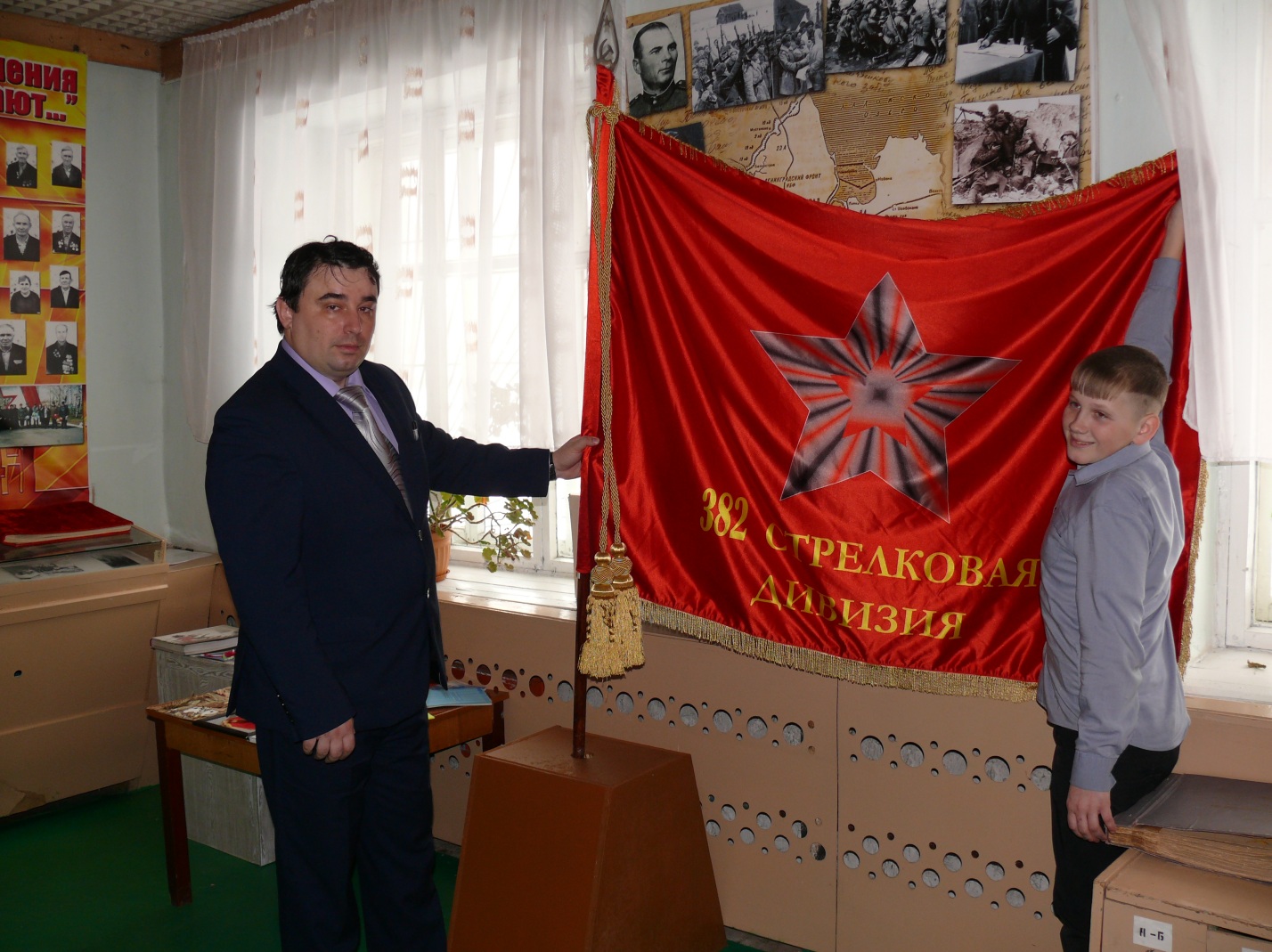 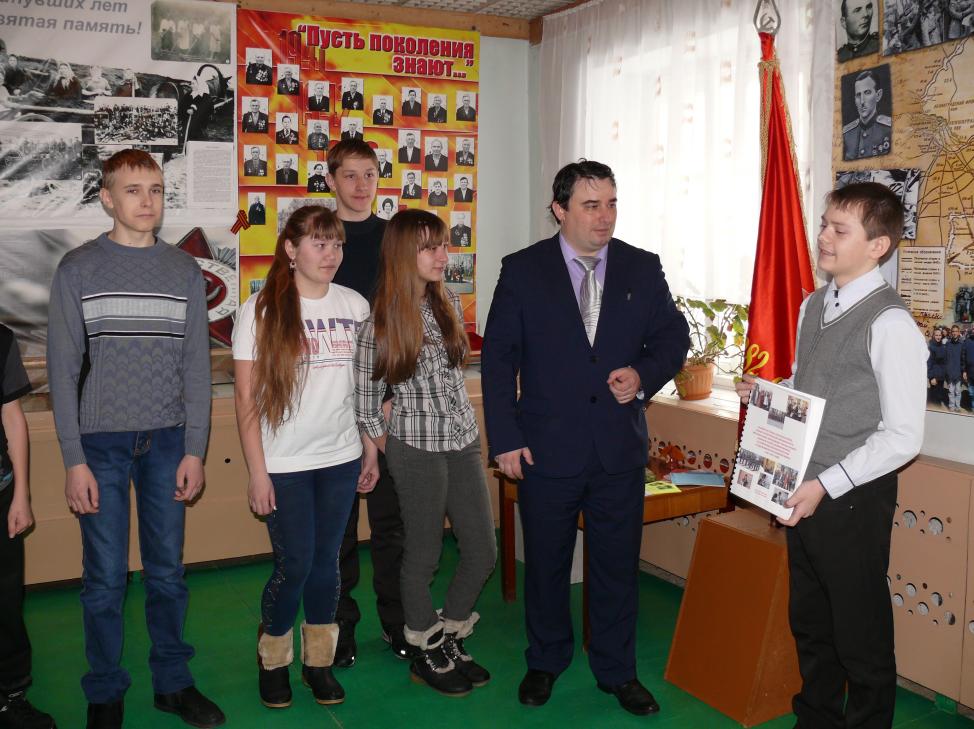 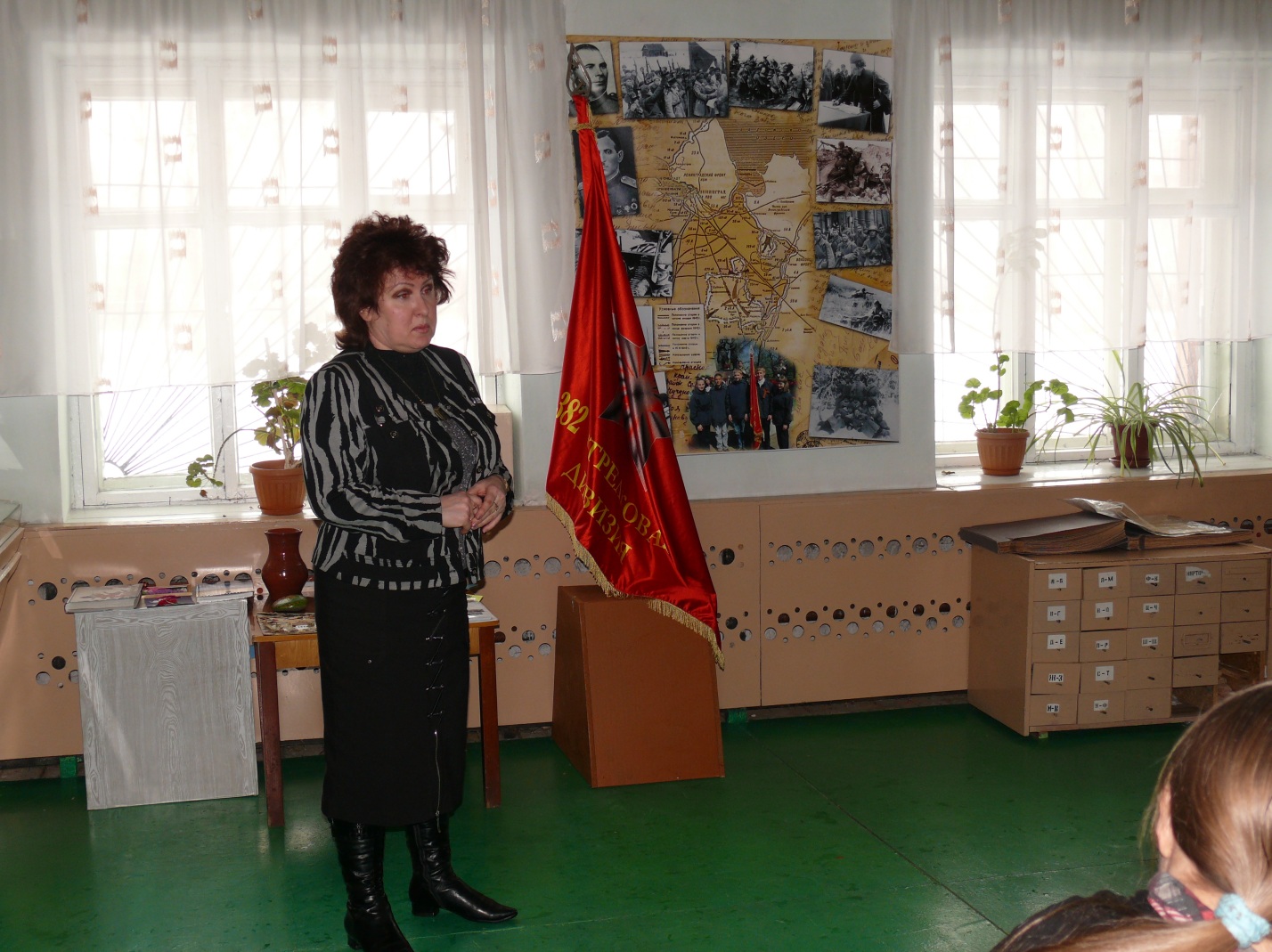 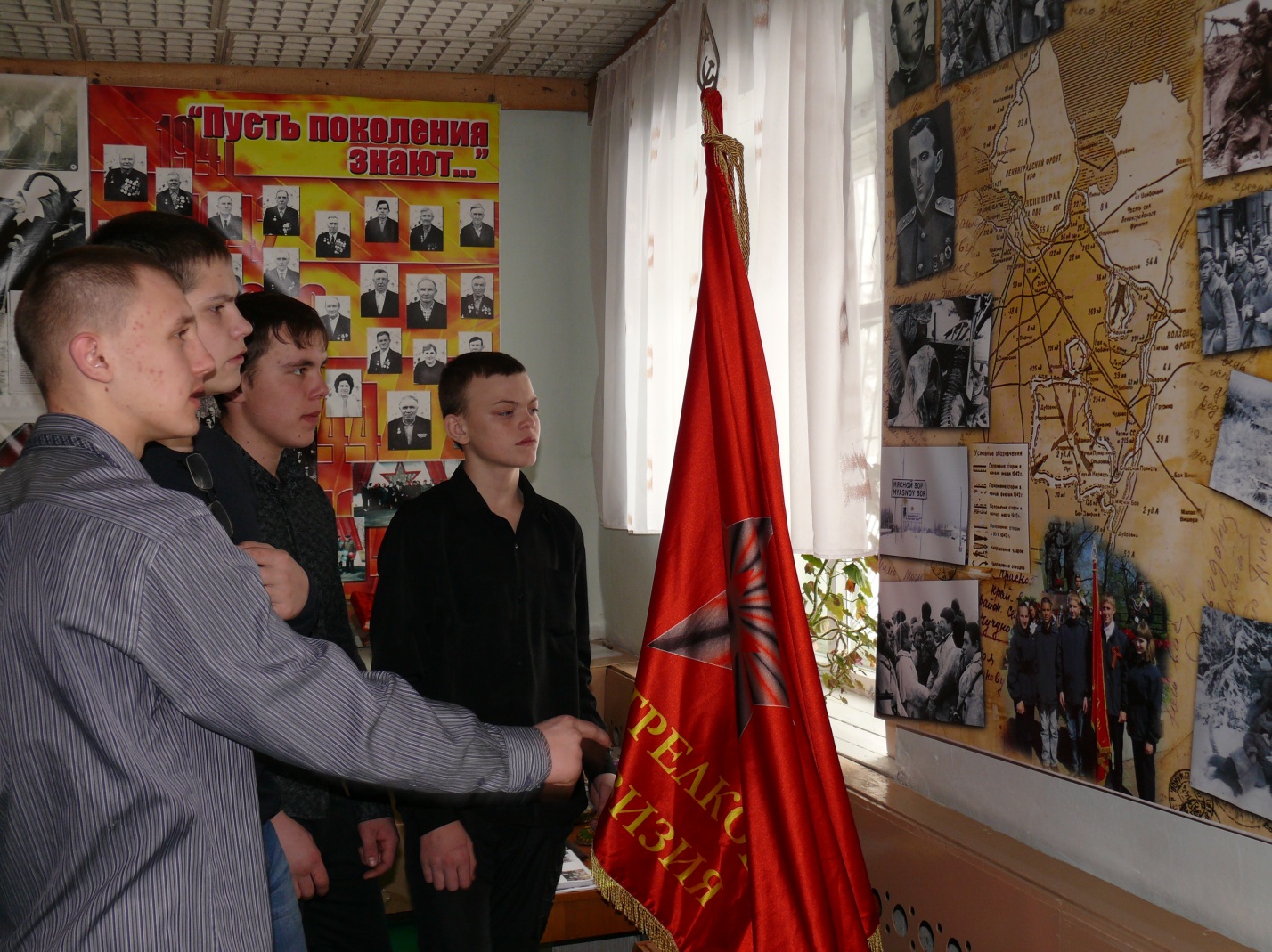 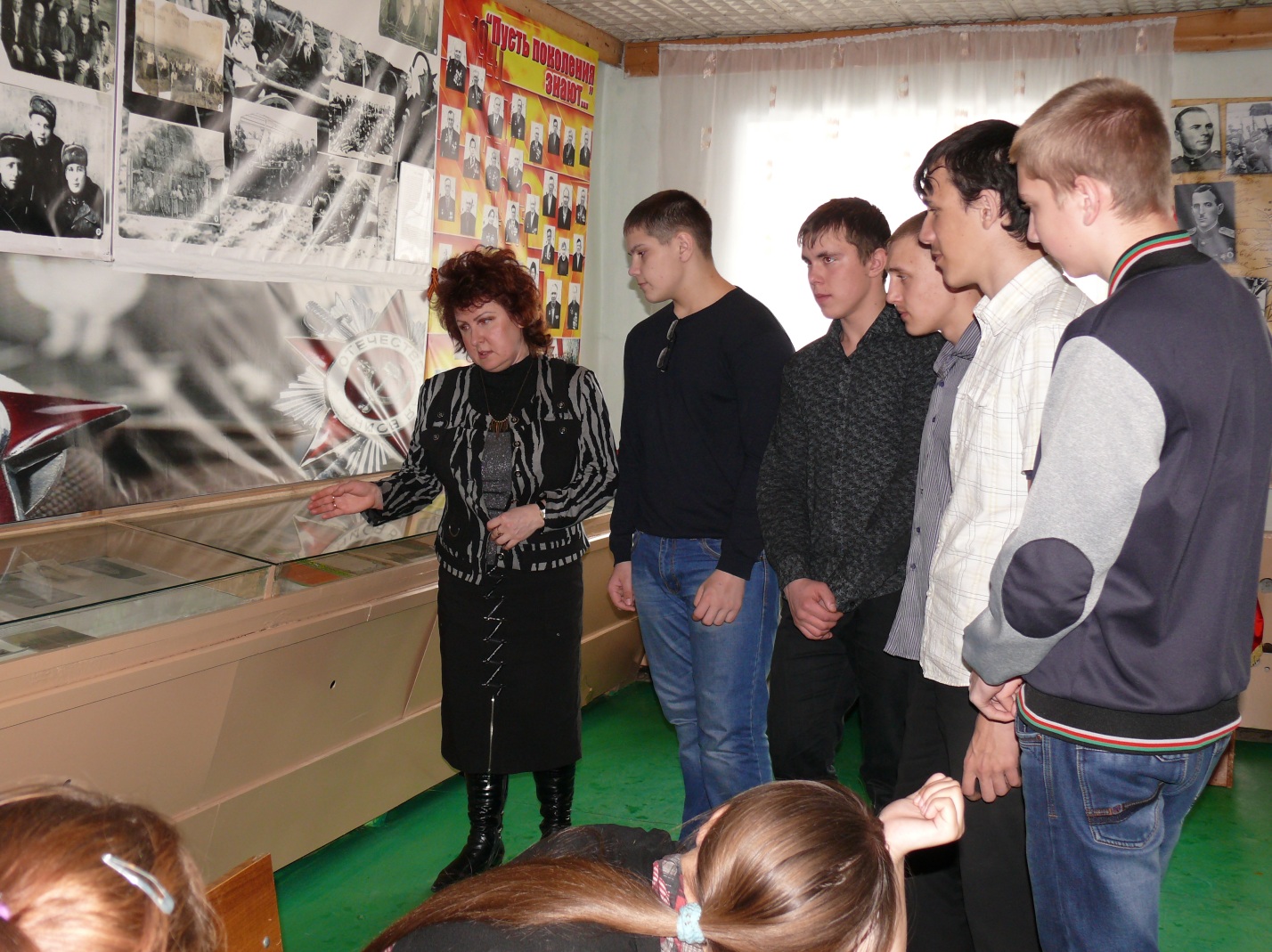 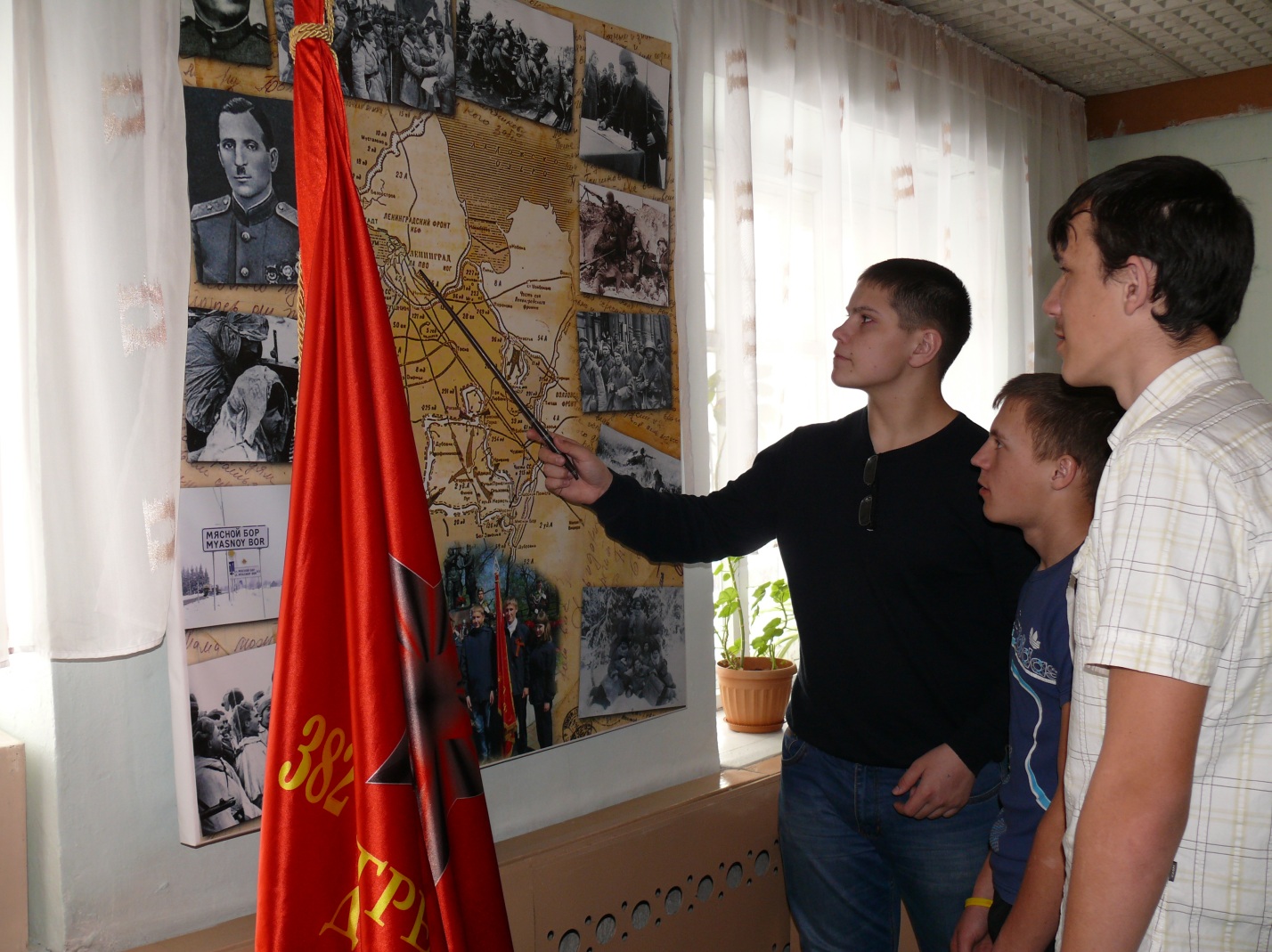 